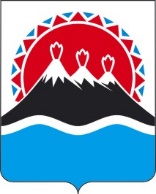 П О С Т А Н О В Л Е Н И ЕГУБЕРНАТОРА КАМЧАТСКОГО КРАЯ                  г. Петропавловск-КамчатскийВ соответствии с распоряжениями Губернатора Камчатского края от ________ № _____-Р, от ________ № _____-Р, от ________ № _____-РПОСТАНОВЛЯЮ:1. Внести в постановление Губернатора Камчатского края от 26.10.2020    № 189 «О предельной штатной численности и предельном фонде должностных окладов в исполнительных органах государственной власти Камчатского края» следующие изменения:1) дополнить частью 11 следующего содержания:«11. Установить, что:1) для Министерства цифрового развития Камчатского края с 28 октября 2020 года по 04 ноября 2020 года:а) предельная штатная численность составляет 9 единиц, в том числе 1 должность, не являющаяся должностью государственной гражданской службы Камчатского края (далее – гражданская служба);б) предельный фонд должностных окладов составляет 74 922 рубля;2) для Министерства труда и развития кадрового потенциала Камчатского края с 02 по 04 ноября 2020 года:а) предельная штатная численность составляет 30 единиц, в том числе 7 должностей, не являющихся должностями гражданской службы;б) предельный фонд должностных окладов составляет 230 274 рубля;3) для Министерства туризма Камчатского края с 03 по 04 ноября 2020 года:а) предельная штатная численность составляет 7 единиц;б) предельный фонд должностных окладов составляет 60 076 рубля.»;2) в приложении с 05 ноября 2020 года: 1) в разделе «министерства» строку «Министерство социальной благополучия и семейной политики Камчатского края» изложить в следующей редакции:«»;2) в разделе «агентства, службы» строку «Агентство по внутренней политике Камчатского края» изложить в следующей редакции:«».2. Руководителям исполнительных органов государственной власти Камчатского края, указанным в пункте 1 части 1 настоящего распоряжения, в течение 3 рабочих дней со дня издания настоящего постановления внести соответствующие изменения в штатные расписания исполнительных органов государственной власти Камчатского края.3. Настоящее постановление вступает в силу после дня его официального опубликования и распространяется на правоотношения, возникшие с 28 октября 2020 года.Пояснительная запискак проекту постановления Губернатора Камчатского края «О внесении изменений в постановление Губернатора Камчатского края от 27.10.2020     № 189 «О предельной штатной численности и предельном фонде должностных окладов в исполнительных органах государственной власти Камчатского края»     Настоящий проект постановления разработан в связи с необходимостью корректировки предельной штатной численности и предельного фонда должностных окладов отдельных исполнительных органов государственной власти Камчатского края.Так, на основании распоряжений Губернатора Камчатского края от _______№№______________ в связи с переименованием Агентства по туризму и внешним связям Камчатского края в Министерство туризма Камчатского края, Агентства по информатизации и связи Камчатского края в Министерство цифрового развития Камчатского края, Агентства по занятости населения и миграционной политике Камчатского края в Министерство труда и развития кадрового потенциала Камчатского края возникла необходимость приведения предельной штатной численности и предельного фонда должностных окладов указанных исполнительных органов государственной власти Камчатского края в соответствие с датой фактической постановки их на учет в налоговом органе, а также с Реестром должностей государственной гражданской службы Камчатского края согласно приложению к Закону Камчатского края от 20.11.2013 № 343 «О государственной гражданской службе Камчатского края».Кроме того, постановление предусматривает внесение изменений в предельный фонд должностных окладов Министерства социального благополучия и семейной политики Камчатского края, а также предельную штатную численность и предельный фонд должностных окладов Агентства по внутренней политике Камчатского края в целях исправления допущенных технических ошибок.На реализацию настоящего проекта постановления не потребуется выделения дополнительных денежных средств из краевого бюджета.Проект постановления размещен на Едином портале проведения независимой антикоррупционной экспертизы и общественного обсуждения проектов нормативных правовых актов Камчатского края (htths://npaproject.kamgov.ru) для проведения независимой антикоррупционной экспертизы в срок до 20 ноября 2020 года.Проект постановления не подлежит оценке регулирующего воздействия в соответствии с постановлением Правительства Камчатского края от 06.06.2013 № 233-П «Об утверждении Порядка проведения оценки регулирующего воздействия проектов нормативных правовых актов Камчатского края и экспертизы нормативных правовых актов Камчатского края».[Дата регистрации]№[Номер документа]О внесении изменений в постановление Губернатора Камчатского края от 27.10.2020    № 189 «О предельной штатной численности и предельном фонде должностных окладов в исполни-тельных органах государственной власти Камчатского края»Министерство социального благополучия и семейной политики Камчатского края41 (7)326 070Агентство по внутренней политике Камчатского края13108 688Губернатор Камчатского края[горизонтальный штамп подписи 1]В.В. Солодов